SE SITUER DANS L’ESPACE : ACTIVITÉ 
Utiliser un plan de villeun parcun hôtelle poste de policela Rue Godefroidle Pont de la Libérationun parking P+Run endroit où trouver du wifile Palais de JusticeÀ quoi servent les lettres et les chiffres indiqués sur deux côtés de la carte ?…………………………………………………………………………………………………………………………Certaines rues sont blanches, d’autres rues sont bleues : pourquoi ?…………………………………………………………………………………………………………………………Que représentent les zones vertes ?…………………………………………………………………………………………………………………………Que représentent les petits rectangles gris ?…………………………………………………………………………………………………………………………Comment aller à pied de la Gare de Namur au Musée Diocésain ?…………………………………………………..…….…………………………………………………………………………………………………………………..…….…………………………………………………………………………………………………………………..…….…………………………………………………………………………………………………………………..…….………………………………………………………………Comment aller à pied de la Cité administrative au Gouvernement Wallon ? …………………………………………………..…….…………………………………………………………………………………………………………………..…….…………………………………………………………………………………………………………………..…….…………………………………………………………………………………………………………………..…….………………………………………………………………Qu’est-ce qu’on voit le plus sur chaque carte ? …………………………………………………..…….………………………………………………………………Pourquoi y a-t-il des différences entre les cartes ?…………………………………………………..…….………………………………………………………………Quelle carte est la plus utile pour passer une journée à découvrir Namur ?…………………………………………………..…….………………………………………………………………Quelle carte faut-il utiliser pour traverser Namur en voiture ?…………………………………………………..…….………………………………………………………………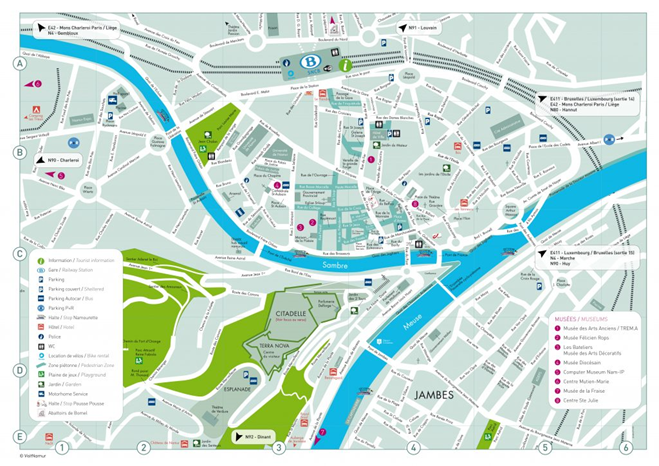 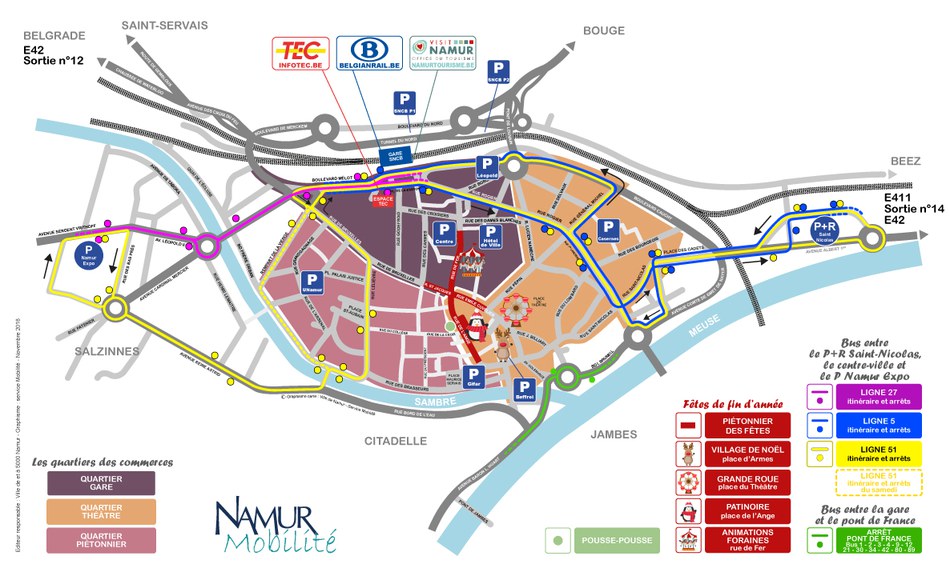 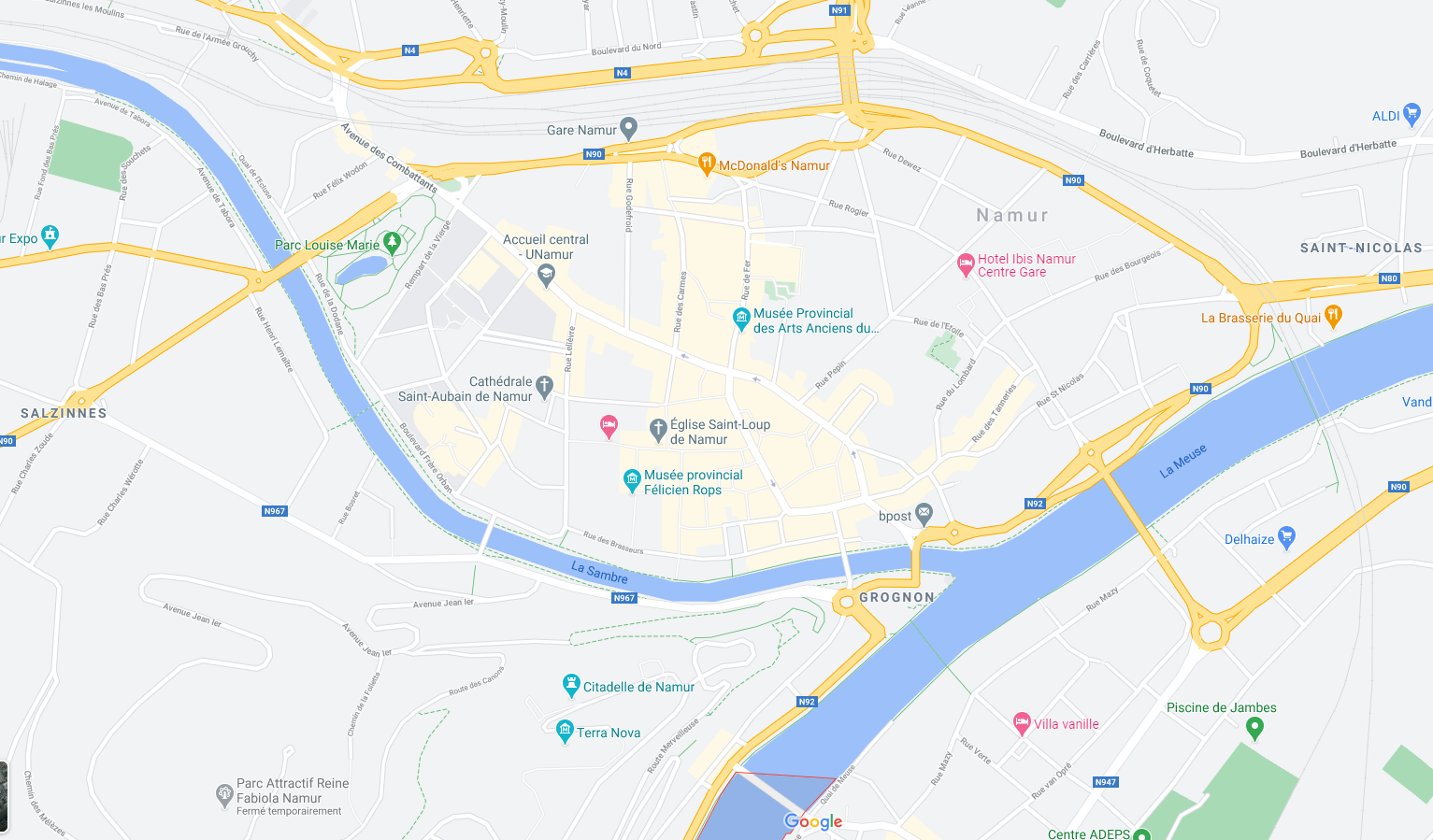 1/ RepérerTrouver sur le plan de Namur les éléments suivants2/ ComprendreRépondre aux questions suivantes3/ SituerDire dans quelle partie de la carte se trouvent les huit musées de Namur1.5.2.6.3.7.4.8.4/ OrienterTrouver l’orientation Nord-Sud des éléments suivants : Jambes se trouve au ……………………………… du centre de Namur La Citadelle se situe dans la partie ………………………………..  de Namur La Meuse coule du …...............................  au…………………………………………….                Pour aller vers Charleroi, il faut prendre la direction …………………………………………………….5/ S’orienterDécrire le trajet pour aller d’un lieu à un autre 5/ ObserverComparer différents plans du centre de Namur 